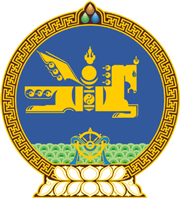 МОНГОЛ УЛСЫН ХУУЛЬ2023 оны 07 сарын 07 өдөр                                                                  Төрийн ордон, Улаанбаатар хотЗӨРЧЛИЙН ТУХАЙ ХУУЛЬД НЭМЭЛТ         ОРУУЛАХ ТУХАЙ 1 дүгээр зүйл.Зөрчлийн тухай хуулийн 9.11 дүгээр зүйлийн гарчиг, мөн зүйлийн 2 дахь хэсгийн “Мэргэжлийн” гэсний дараа “болон техникийн” гэж тус тус нэмсүгэй.2 дугаар зүйл.Зөрчлийн тухай хуулийн 9.11 дүгээр зүйлд доор дурдсан агуулгатай 3 дахь хэсэг нэмсүгэй:	“3.Төрийн өмчийн мэргэжлийн болон техникийн боловсролын байгууллагын захирлыг томилох эрх бүхий албан тушаалтан хуульд заасан шаардлага хангаагүй албан тушаалтныг томилсон бол тавин мянган нэгжтэй тэнцэх хэмжээний төгрөгөөр торгоно.” 3 дугаар зүйл.Энэ хуулийг Мэргэжлийн болон техникийн боловсрол, сургалтын тухай хууль /Шинэчилсэн найруулга/ хүчин төгөлдөр болсон өдрөөс эхлэн дагаж мөрдөнө.   МОНГОЛ УЛСЫН ИХ ХУРЛЫН ДАРГА 				Г.ЗАНДАНШАТАР